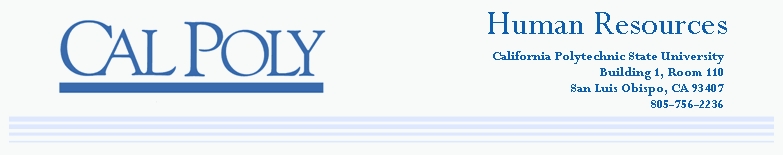 CMS Business Process Guide
Position ManagementThe Position Management module stores effective-dated histories of all positions (position records) regardless of whether they are filled.  A position may be filled by more than one incumbent.  Position records consist of rows of position transactions starting with the creation of the position.This guide explains the various fields or “data elements” of which a position record is comprised.  Below are the position web pages/tabs and links on which a position record’s data elements reside:DescriptionSpecific InformationBudget and IncumbentsCSU Position DataNAVIGATION:  Organizational Development > Position Management > Maintain Positions/Budgets > Add/Update Position InfoDescriptionBack to top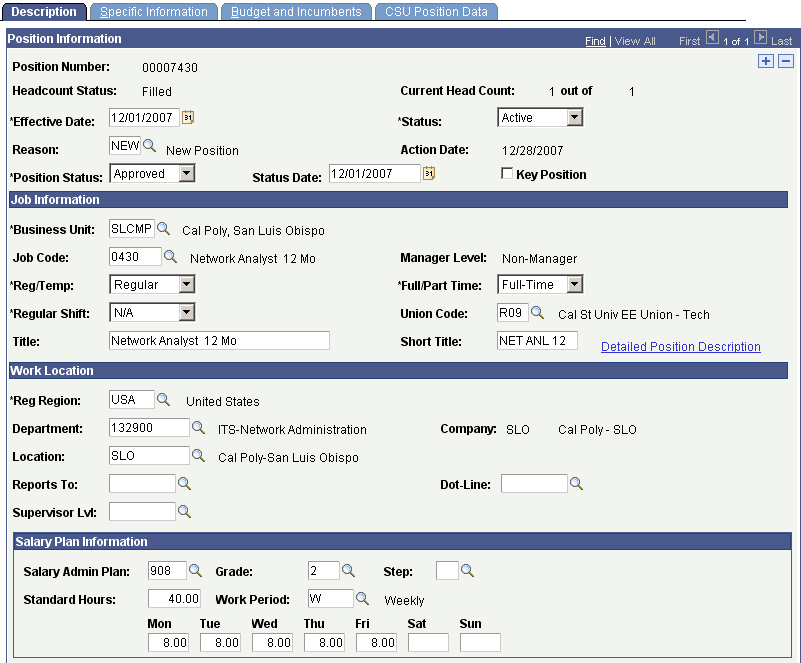 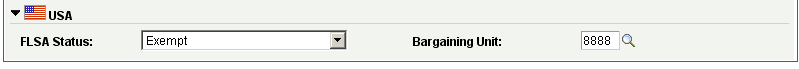 Specific InformationBack to top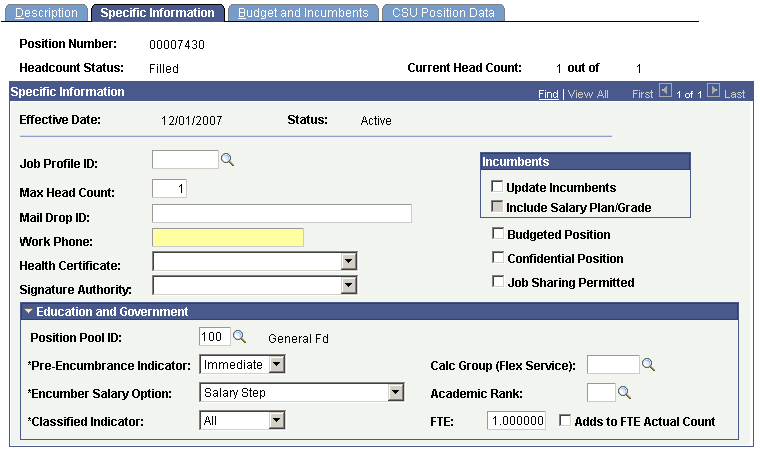 Budget and IncumbentsBack to top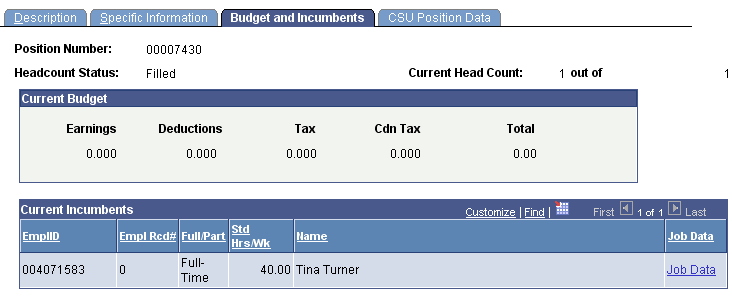 CSU Position DataBack to top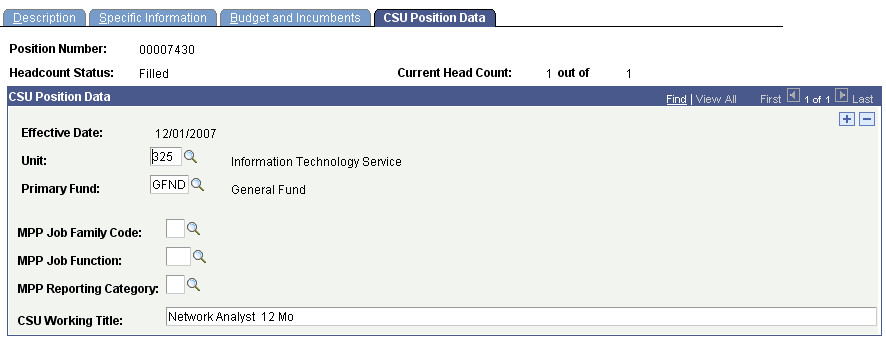 Position InformationPosition NumberThe unique number assigned to the positionHeadcount StatusIndicates filled or unfilled statusCurrent Head CountActual number of incumbents vs. total number allowedEffective DateEffective date of the position transaction StatusActive or inactive position statusReasonReason for the position transactionAction DateDate the position transaction was entered into PeopleSoftPosition StatusIndicates when the position is Approved, Frozen, or Proposed.Status DateIndicates the date for the position statusKey PositionIdentifies positions for which the incumbent is subject to Conflict of Interest filing requirementsJob InformationBusiness UnitAn identification code that represents a high-level organization of business informationJob CodeIdentifies the job classification of the positionManager LevelNot used at Cal PolyReg/TempIndicates whether the position is regular or temporaryFull/Part TimeIndicates whether the position is full or part-time Regular ShiftNot used at Cal PolyUnion CodeBargaining Unit identifier associated with the job code of the positionTitleAbbreviated job classification title; if MPP, abbreviated working titleShort TitleBrief job classification titleDetailed Position DescriptionFull job classification title; if MPP, full working titleWork LocationReg RegionDetermines how the system processes data for this positionDepartmentThe code and name of the department to which an employee has been assignedCompanyCampus identifierLocationCampus identifierReports ToNot used at Cal PolyDot-LineNot used at Cal PolySupervisor LvlNot used at Cal PolySalary Plan InformationSalary Admin PlanIdentifies those Job Codes that share the same Salary Grade informationGradeIdentifies the range or level in the salary schedule associated with the job code for the positionStepIf the Job Code has a step structure, indicates the lowest step number within a given Salary GradeStandard HoursDerived from FTE and reflects the number of hours the incumbent is regularly scheduled to work (Due to system requirements hourly-intermittent positions will have 40 hours in this field)Work PeriodTime period in which incumbents must complete the standard hoursFLSA StatusIndicates whether a Job Code/Salary Grade is subject to overtime pay (exempt/nonexempt) based on the Fair Labor Standards ActBargaining UnitNot used at Cal PolySpecific InformationJob Profile IDIdentifies the job classification of the employeeMax HeadcountMaximum number of incumbents allowedMail Drop IDNot used at Cal PolyUpdate IncumbentsNot used at Cal PolyInclude Salary Plan/GradeNot used at Cal PolyWork PhoneNot used at Cal PolyBudgeted PositionNot used at Cal PolyHealth CertificateNot used at Cal PolyConfidential PositionNot used at Cal PolySignature AuthorityNot used at Cal PolyJob Sharing PermittedNot used at Cal PolyPosition Pool IDFunding pool for the positionPre-Encumbrance IndicatorNot used at Cal PolyCalc GroupNot used at Cal PolyEncumber Salary OptionNot used at Cal PolyAcademic RankNot used at Cal PolyClassified IndicatorNot used at Cal PolyFTEPercentage of full time the employee should normally work in this job (Due to system requirements hourly-intermittent employees will have 1.0 fte in this field)Adds to FTE Actual CountNot used at Cal PolyCurrent IncumbentsEmplIDEmployee ID of the current incumbentEmpl Rcd#Job or Employee Record in which the incumbent is assigned to this positionFull/PartIndicates whether the incumbent is a full or part-time employeeStd Hrs/WkDerived from FTE and reflects the number of hours the incumbent is regularly scheduled to work (Due to system requirements hourly-intermittent employees will have 40 hours in this field)NameIncumbent’s nameAll other fields on pageNot used at Cal PolyCSU Position DataUnitPaycheck delivery identifierPrimary FundIndicates the primary funding source that will pay for ongoing or one time costs of performance or merit comp increasesMPP Job Family CodeFamily of job functions that share similarities in the nature of workMPP Codes are used for the MPP Job Reporting System to meet federal and state reporting requirements and CSU reporting needsMPP Job FunctionWork activities commonly associated with a particular occupational group or discipline.MPP Reporting CategoryUsed to assign the appropriate Affirmative Action CodeCSU Working TitleAbbreviated job classification title